Кемеровская областьНовокузнецкий муниципальный районАдминистрация Новокузнецкого муниципального районаПОСТАНОВЛЕНИЕот 28.11.2019 № 231г. НовокузнецкО создании комиссии по предупреждению и ликвидации чрезвычайных ситуаций и обеспечению пожарной безопасностиНовокузнецкого муниципального районаВ соответствии с подпунктами 7, 21 части 1 статьи 15 Федерального закона от 06.10.2003 № 131-ФЗ «Об общих принципах организации местного самоуправления в Российской Федерации», пунктом 2 статьи 11 Федерального закона от 21.12.1994 № 68-ФЗ «О защите населения и территорий от чрезвычайных ситуаций природного и техногенного характера», пунктом 7 положения, утвержденного постановлением Правительства Российской Федерации от 30.12.2003 № 794 «О единой государственной системе предупреждения и ликвидации чрезвычайных ситуаций», пунктом 4 постановления Коллегии Администрации Кемеровской области от 01.04.2014 № 141 «О комиссии по предупреждению и ликвидации чрезвычайных ситуаций и обеспечению пожарной безопасности Коллегии Администрации Кемеровской области»:1. Создать комиссию по предупреждению и ликвидации чрезвычайных ситуаций и обеспечению пожарной безопасности Новокузнецкого муниципального района согласно приложению № 1 к настоящему постановлению.	2. Утвердить: 2.1. Положение о комиссии по предупреждению и ликвидации чрезвычайных ситуаций и обеспечению пожарной безопасности Новокузнецкого муниципального района согласно приложению № 2 к настоящему постановлению.2.2. Состав постоянно действующего органа управления (штаба) комиссии по предупреждению и ликвидации чрезвычайных ситуаций и обеспечению пожарной безопасности Новокузнецкого муниципального района согласно приложению № 3 к настоящему постановлению.3. Рекомендовать главам сельских поселений Новокузнецкого муниципального района:3.1. Создать рабочие группы для оперативного решения задач по предупреждению и ликвидации чрезвычайных ситуаций на подведомственной территории.3.2. Определить персональный состав рабочих групп, разработать их функциональные обязанности и утвердить у председателя комиссии по предупреждению и ликвидации чрезвычайных ситуаций и обеспечению пожарной безопасности Новокузнецкого муниципального района.3.3. Ежеквартально, в срок до 30 числа последнего месяца квартала:- уточнять персональный состав и списки на оповещение членов рабочих групп, в случае необходимости внесения изменений;- представлять в единую диспетчерскую службу Новокузнецкого муниципального района списки на оповещение с изменениями (дополнениями).4. Возложить:4.1. Оповещение членов комиссии по предупреждению и ликвидации чрезвычайных ситуаций и обеспечению пожарной безопасности Новокузнецкого муниципального района на директора муниципального казенного учреждения «Защита населения и территории Новокузнецкого района» (В.А. Есипенко).4.2. Доставку членов комиссии по предупреждению и ликвидации чрезвычайных ситуаций и обеспечению пожарной безопасности Новокузнецкого муниципального района к месту сбора или чрезвычайной ситуации на начальника управления промышленности, транспорта и связи администрации Новокузнецкого муниципального района (Р.Ю. Артемов).5. Признать утратившим силу постановление администрации Новокузнецкого муниципального района от 08.12.2016 № 300 «О комиссии по предупреждению и ликвидации чрезвычайных ситуаций и обеспечению пожарной безопасности Новокузнецкого муниципального района».6. Опубликовать настоящее постановление в Новокузнецкой районной газете «Сельские вести» и разместить на официальном сайте муниципального образования «Новокузнецкий муниципальный район» www.admnkr.ruв информационно-телекоммуникационной сети «Интернет».7. Настоящее постановление вступает в силу со дня, следующего за днем его официального опубликования.8. Контроль за исполнением настоящего постановления оставляю за собой.Глава Новокузнецкогомуниципального района								          А.В. ШарнинПриложение № 1к постановлению администрации Новокузнецкого муниципального районаот  28.11.2019 № 231Состав комиссиипо предупреждению и ликвидации чрезвычайных ситуаций и обеспечению пожарной безопасности Новокузнецкого муниципального районаПримечание:При убытии в отпуск либо в командировку замещение должностных лиц - членов комиссии, производится по согласованию с начальником отдела по делам гражданской обороны и чрезвычайным ситуациям - руководителем аппарата комиссии по предупреждению и ликвидации чрезвычайных ситуаций и обеспечению пожарной безопасности В.Н. Медведевым.Глава Новокузнецкогомуниципального района								          А.В. ШарнинПриложение № 2к постановлению администрации Новокузнецкого муниципального районаот  28.11.2019 № 231Положениео комиссии по предупреждению и ликвидации чрезвычайных ситуаций и обеспечению пожарной безопасности Новокузнецкого муниципального района1. Общие положения1.1. Комиссия по предупреждению и ликвидации чрезвычайных ситуаций и обеспечению пожарной безопасности Новокузнецкого муниципального района (далее – Комиссия) является постоянно действующим координационным органом районного звена единой государственной системы предупреждения и ликвидации чрезвычайных ситуаций Кемеровской области и создается для координации деятельности органов управления, сил и средств районного звена территориальной подсистемы по предупреждению и ликвидации чрезвычайных ситуаций (далее – районное звено ТП РСЧС), в целях реализации единой государственной политики по вопросам предупреждения и ликвидации чрезвычайных ситуаций природного и техногенного характера и обеспечения пожарной безопасности на территории Новокузнецкого муниципального района. 	1.2. Комиссия в своей деятельности руководствуется Конституцией Российской Федерации, законодательством Российской Федерации, Кемеровской области, нормативными правовыми актами органов местного самоуправления Новокузнецкого муниципального района и настоящим Положением.1.3. Деятельность Комиссии осуществляется на основе режимов функционирования единой государственной системы предупреждения и ликвидации чрезвычайных ситуаций, включающих в себя режим повседневной деятельности, режим повышенной готовности, режим чрезвычайной ситуации.1.4. По решению председателя Комиссии или его первого заместителя, в случае возникновения и ликвидации чрезвычайных ситуаций, а также при угрозе возникновения чрезвычайных ситуаций, члены Комиссии оповещаются единой дежурной диспетчерской службой (далее – ЕДДС) муниципального казенного учреждения «Управление по защите населения и территории Новокузнецкого района» (далее – МКУ «Защита населения и территории Новокузнецкого района») по специально разработанным схемам оповещения и прибывают для получения задач в установленное председателем Комиссии место.1.5. Комиссия для реализации возложенных задач вправе воспользоваться любыми средствами связи, имеющимися на территории Новокузнецкого муниципального района. 1.6. Решения Комиссии, принятые в пределах предоставленных полномочий, являются обязательными на территории Новокузнецкого муниципального района для глав сельских поселений, руководителей организаций, независимо от организационно-правовых форм собственности. 2. Основные задачи и функции Комиссии2.1. Основными задачами Комиссии являются:2.1.1. Разработка предложений по реализации государственной политики в области предупреждения и ликвидации чрезвычайных ситуаций и обеспечения пожарной безопасности на территории Новокузнецкого муниципального района.2.1.2. Координация деятельности органов управления, сил и средств районного звена ТП РСЧС Новокузнецкого муниципального района.2.1.3. Обеспечение согласованности действий территориальных органов государственной власти, органов местного самоуправления и организаций при решении вопросов в области предупреждения и ликвидации чрезвычайных ситуаций, обеспечения пожарной безопасности, а также восстановления и строительства жилых домов, объектов жилищно-коммунального хозяйства, социальной сферы, производственной и инженерной инфраструктуры, поврежденных и разрушенных в результате чрезвычайных ситуаций на территории Новокузнецкого муниципального района.2.1.4. Участие в разработке предложений и организации мероприятий по предупреждению и ликвидации чрезвычайных ситуаций на территории Новокузнецкого муниципального района, а также по обеспечению надежной работы потенциально опасных объектов в условиях чрезвычайной ситуации.2.1.5. Содействие устойчивому функционированию организаций в условиях чрезвычайных ситуаций.2.1.6. Организация взаимодействия с государственными службами по вопросу наблюдения и контроля за состоянием окружающей природной среды и потенциально опасных объектов, прогнозирование чрезвычайных ситуаций.2.1.7. Привлечение для участия в работе Комиссии представителей организаций и общественных объединений.2.1.8. Привлекать в установленном порядке силы и средства, входящие в состав районного звена ТП РСЧС (силы постоянной готовности, аварийные службы района, специалистов) для ликвидации чрезвычайных ситуаций и проведения аварийно-спасательных работ.2.2. Комиссия в целях выполнения возложенных на нее задач осуществляет следующие функции:2.2.1. Рассматривает в пределах своей компетенции вопросы в области предупреждения и ликвидации чрезвычайных ситуаций и обеспечения пожарной безопасности.2.2.2. Обеспечивает координацию деятельности объектовых звеньев ТП РСЧС.  2.2.3. Организует взаимодействие с комиссиями по предупреждению чрезвычайных ситуаций и обеспечению пожарной безопасности муниципальных образований Кемеровской области, организациями, общественными объединениями по вопросам предупреждения и ликвидации чрезвычайных ситуаций, рассмотрение вопросов и принятие решений о привлечении сил и средств для оказания помощи в предупреждении и ликвидации чрезвычайных ситуаций.2.2.4. Вносит предложения о выделении финансовых средств из резервного фонда администрации Новокузнецкого муниципального района для предупреждения и ликвидации чрезвычайных ситуаций природного и техногенного характера в пределах средств, предусмотренных бюджетом Новокузнецкого муниципального района на очередной финансовый год и на плановый период.2.2.5. Разрабатывает предложения по совершенствованию нормативных правовых актов Новокузнецкого муниципального района по предупреждению и ликвидации чрезвычайных ситуаций и пожарной безопасности и вносит их в установленном порядке на рассмотрение компетентных органов.2.2.6. Участвует в разработке и осуществлении мер по поддержанию в готовности и развитию сил и средств аварийно-спасательных и пожарно-спасательных формирований районного звена ТП РСЧС.3. Права Комиссии3.1. Комиссия в пределах своей компетенции имеет право:3.1.1. Заслушивать на своих заседаниях представителей территориальных органов исполнительной власти, глав сельских поселений, организаций и общественных объединений по вопросам предупреждения и ликвидации чрезвычайных ситуаций, защиты населения и повышения устойчивости функционирования объектов жизнеобеспечения. 3.1.2. Создавать рабочие группы по направлениям деятельности Комиссии, определять полномочия и порядок работы этих групп.3.1.3. Вносить в установленном порядке главе Новокузнецкого муниципального района предложения о введении на территории Новокузнецкого муниципального района режимов функционирования районного звена ТП РСЧС:- об установлении в зонах чрезвычайных ситуаций особого режима работы организаций, независимо от их организационно-правовой формы и формы собственности;- о приостановлении деятельности потенциально опасных производств, связанных с использованием вредных веществ, при угрозе возникновения чрезвычайной ситуации, до полного устранения условий, способствующих возникновению чрезвычайной ситуации.4. Организация и обеспечение деятельности Комиссии4.1. Комиссию возглавляет председатель Комиссии в лице главы Новокузнецкого муниципального района.4.2. В состав комиссии входят: председатель Комиссии, первый заместитель председателя Комиссии, заместители председателя Комиссии, члены Комиссии, аппарат Комиссии.Члены Комиссии принимают участие в её работе на общественных началах. 	4.3. Состав Комиссии утверждается постановлением администрации Новокузнецкого муниципального района. Распределение обязанностей среди членов Комиссии осуществляется председателем Комиссии.	4.4. Постоянно действующим органом управления Комиссии является штаб, который возглавляет первый заместитель председателя Комиссии. К задачам штаба относятся:- обеспечение работы штаба;- организация контроля по обеспечению необходимого уровня безопасности объектов;- оценка возможных чрезвычайных ситуаций и прогноз их развития (с учетом возможности возникновения «специфических» чрезвычайных ситуаций – террористического и социального характера);- контроль и координация действий при предупреждении и ликвидации чрезвычайных ситуаций;- контроль выполнения решений Комиссии.4.5. В сельских поселениях Новокузнецкого муниципального района для согласованности действий организаций на подведомственных территориях, своевременного привлечения сил и средств районного звена ТП РСЧС для ликвидации чрезвычайных ситуаций, создаются рабочие группы Комиссии, возглавляемые главами сельских поселений Новокузнецкого муниципального района.4.6. Аппарат Комиссии:4.6.1. Формирует повестку дня и подготавливает материалы очередного заседания Комиссии не позднее чем за 7 дней до даты проведения планового заседания.4.6.2. Направляет членам Комиссии для ознакомления повестку дня и материалы очередного заседания не позднее чем за 5 дней до даты проведения планового заседания.4.6.3. Осуществляет взаимодействие с комиссиями по предупреждению и ликвидации чрезвычайных ситуаций и обеспечению пожарной безопасности организаций.4.6.4. Осуществляет информационное обеспечение деятельности Комиссии.4.7. Заседания Комиссии проводятся не реже одного раза в квартал в соответствии с ежегодным планом работы, утвержденным председателем Комиссии.В случае необходимости безотлагательного рассмотрения вопросов, относящихся к компетенции Комиссии, председатель Комиссии принимает решение о проведении внеплановых заседаний Комиссии.4.8. Заседания Комиссии проводит председатель Комиссии, в случае его отсутствия или по его поручению – первый заместитель председателя Комиссии, заместители председателя Комиссии.4.9. Заседания Комиссии считаются правомочными, если на них присутствует более половины ее членов.4.10. Решения Комиссии принимаются простым большинством голосов присутствующих на заседании членов Комиссии и подписываются председательствующим.При равенстве голосов решающим является голос председательствующего на заседании.4.11. По решению председателя Комиссии на заседания Комиссии приглашаются председатели комиссий по предупреждению и ликвидации чрезвычайных ситуаций и обеспечению пожарной безопасности сельских поселений и организаций.4.12. Решением председателя Комиссии может создаваться оперативная группа для оценки масштабов чрезвычайных ситуаций и прогнозирования возможных ее последствий, осуществления непосредственного руководства аварийно-восстановительными и другими неотложными работами.4.13. Заседания Комиссии оформляются в виде решений, которые подписываются лицом, председательствующим на заседании. 4.14. Решение Комиссии, принятые в пределах ее компетенции, носят рекомендательный характер.4.15. Информационное обеспечение деятельности Комиссии осуществляется через средства массовой информации: Новокузнецкую районную газету «Сельские вести», телевидение, радио, интернет, сайт муниципального образования «Новокузнецкий муниципальный район».Глава Новокузнецкогомуниципального района								          А.В. ШарнинПриложение №3к постановлению администрации Новокузнецкого муниципального районаот  28.11.2019 № 231Составпостоянно действующего органа управления (штаба) комиссии по предупреждению и ликвидации чрезвычайных ситуаций, и обеспечению пожарной безопасности Новокузнецкого муниципального районаГлава Новокузнецкогомуниципального района								          А.В. Шарнин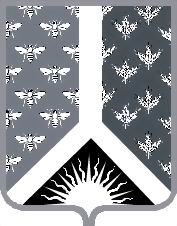 1.Шарнин Андрей Валерьевич – глава Новокузнецкого муниципального района, председатель комиссии;2.Параднев Андрей Олегович – первый заместитель главы Новокузнецкого муниципального района, первый заместитель председателя комиссии;3.Шибков Александр Сергеевич – начальник Федерального государственного казенного учреждения «11 отряд Федеральной противопожарной службы по Кемеровской области», заместитель председателя комиссии (по согласованию);4.Медведев Валерий Николаевичначальник отдела по делам гражданской обороны и чрезвычайным ситуациям администрации Новокузнецкого муниципального района, заместитель председателя комиссии;5.Елохин Роман Сергеевич – заведующий сектором отдела по делам гражданской обороны и чрезвычайным ситуациям администрации Новокузнецкого муниципального района, секретарь комиссии.Члены комиссии:1.Калугина Людмила Валентиновна – заместитель главы Новокузнецкого муниципального района по социальным вопросам;2.Гончарова Алена Викторовна – заместитель главы Новокузнецкого муниципального района по экономике;3.Шилина Ирина Игоревна – заместитель главы Новокузнецкого муниципального района – руководитель аппарата;4.Грибуцкий Павел Викторович – заместитель главы Новокузнецкого муниципального района по строительству и жилищно-коммунальному хозяйству;5.Лапандина Ольга Александровна – начальник финансового управления по Новокузнецкому району;6.Волкова Ольга Анатольевна – председатель комитета по культуре и национальной политике администрации Новокузнецкого муниципального района;7.Горшкова Ирина Алексеевна – начальник управления образования администрации Новокузнецкого муниципального района;8.Христенко Вячеслав Владимирович – начальник Управления муниципальных имущественных отношений администрации Новокузнецкого муниципального района;9.Есипенко Вячеслав Анатольевич – директор муниципального казенного учреждения «Управление по защите населения и территории Новокузнецкого района»;10.Мельник Вадим Николаевич – начальник отдела по сельскому хозяйству, продовольствию и природопользованию администрации Новокузнецкого муниципального района;11.Курбатов Вадим Викторович – начальник отдела мобилизационной подготовки администрации Новокузнецкого муниципального района;12.Труш Владимир Викторович – начальник отдела Министерства внутренних дел России по Новокузнецкому району (по согласованию);13.Сучков Алексей Константинович – заместитель главного врача по гражданской обороне и мобилизационной работе государственного автономного учреждения здравоохранения Кемеровской области «Новокузнецкая городская клиническая больница № 1» (по согласованию);14.Степанчук Андрей Сергеевич – начальник отдела надзорной деятельности
г. Новокузнецка и Новокузнецкого района (по согласованию);15.Романенко Наталья Сергеевна – начальник территориального отдела «Управления Федеральной службы по надзору в сфере защиты прав потребителей и благополучия человека по Кемеровской области» по г. Новокузнецку и Новокузнецкому району (по согласованию);16.Чепур Эллина Геннадьевна – руководитель следственного отдела по Новокузнецкому району следственного управления Следственного комитета Российской Федерации по Кемеровской области (по согласованию);17.Кучеренко Артем Викторович – начальник государственного бюджетного учреждения Кемеровской области «Новокузнецкая районная станция по борьбе с болезнями животных» (по согласованию);18.Курлис Елена Александровна – глава Центрального сельского поселения, руководитель рабочей группы;19.Лимонова Оксана Владимировна – глава Загорского сельского поселения, руководитель рабочей группы;20.Рева Лилия Николаевна – глава Красулинского сельского поселения, руководитель рабочей группы;21.Вохмянина Наталья Геннадьевна – глава Кузедеевского сельского поселения, руководитель рабочей группы;22.Стройкина Наталья Николаевна – глава Сосновского сельского поселения, руководитель рабочей группы;23.Налимов Александр Сергеевич – глава Терсинского сельского поселения, руководитель рабочей группы.Параднев Андрей Олегович–первый заместитель главы Новокузнецкого муниципального района, руководитель штаба;Медведев Валерий Николаевич–начальник отдела по делам гражданской обороны и чрезвычайным ситуациям администрации Новокузнецкого муниципального района, заместитель руководителя штаба.Члены штаба:Калугина Людмила Валерьевна–заместитель главы Новокузнецкого муниципального района по социальным вопросам;Гончарова Алена Викторовна–заместитель главы Новокузнецкого муниципального района по экономике;Грибуцкий Павел Викторович–заместитель главы Новокузнецкого муниципального района по строительству и жилищно-коммунальному хозяйству;Есипенко Вячеслав Анатольевич–директор муниципального казенного учреждения «Управление по защите населения и территории Новокузнецкого района»;Шибков Александр Сергеевич–начальник Федерального государственного казенного учреждения «11 отряд Федеральной противопожарной службы по Кемеровской области» (по согласованию).